At Brown Rogers Therapy we are known for highly-individualized care. Because of this truth, we can control our immediate environment and minimize risk of COVID-19 and other virus spread with action and awareness.Information from the CDC and WHO websites.Please contact your physician if you are experiencing any of these symptoms. The following symptoms may appear 2-14 days after exposure:      Fever · Cough · Shortness of BreathPeople are thought to be most contagious when they are most symptomatic (the sickest).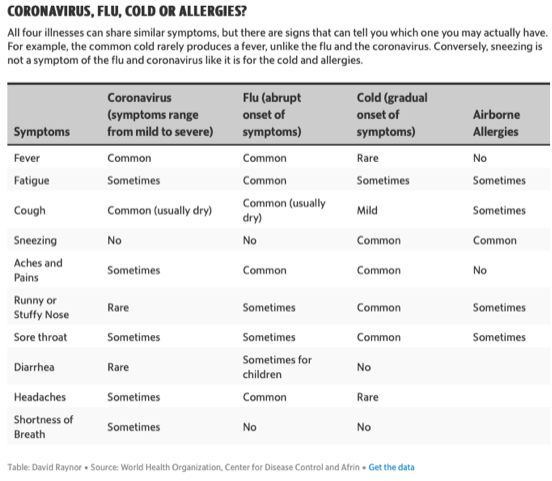 